Text Complexity Rubric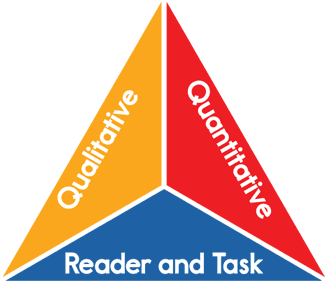 LITERARY TEXTSText Title:					Author:QuantitativeQuantitativeQuantitativeK-1N/AText Lexile2-3450-790L4-5770-980LSlightly ComplexModerately ComplexVery ComplexExceedingly ComplexMeaningMeaning: One level of meaning; theme is obvious and revealed early in the textMeaning: Multiple levels of meaning clearly distinguished from each other; theme is clear but may be conveyed with some subtletyMeaning: Multiple levels of meaning that may be difficult to identify or separate; theme is implicit or subtle and may be revealed over the entirety of the textMeaning: Multiple competing levels of meaning that are difficult to identify, separate, and interpret; theme is implicit or subtle, often ambiguous and revealed over the entirety of the textText StructureOrganization: Is clear, chronological or easy to predictOrganization: May have two or more storylines and occasionally be difficult to predictOrganization: May include subplots, time shifts and more complex charactersOrganization: Is intricate with regard to such elements as point of view, time shifts, multiple characters, storylines and detailText StructureNarration: No shifts in point of view or perspectiveNarration: few, if any shifts in point of view and/or perspectiveNarration: occasional shifts in point of view and/or perspectiveNarration: many shifts in point of view and/or perspectiveText StructureUse of Graphics: I fused, either illustrations directly support and assist in interpreting the text or are not necessary to understanding the meaning of the textUse of Graphics:  If used, a range of illustrations or graphics support selected parts of the textUse of Graphics: If used, illustrations or graphics support or extend the meaning of the textUse of Graphics: If used, illustrations or graphics are essential for understanding the meaning of the textLanguage FeaturesConventionality: Explicit, literal, straightforward, easy to understand.Conventionality: Largely explicit and easy to understand with some occasions for more complex meaning.Conventionality: Fairly complex; contains some abstract, ironic, and/or figurative language.  Conventionality: Dense and complex; contains abstract, ironic, and/or figurative language. Language FeaturesVocabulary: Contemporary, familiar, conversational languageVocabulary: Mostly contemporary, familiar, conversational; rarely unfamiliar or overly academicVocabulary: Fairly complex language that is sometimes unfamiliar, archaic, subject-specific, or overly academicVocabulary: Complex, generally unfamiliar, archaic, subject-specific, or overly academic language; may be ambiguous or purposefully misleadingLanguage FeaturesSentence Structure: Mainly simple sentences.Sentence Structure: Primarily simple and compound sentences, with some complex constructionsSentence Structure: Many complex sentences with several subordinate phrases or clauses and transition wordsSentence Structure: Mainly complex sentences with several subordinate clauses or phrases and transition words; sentences often contains multiple conceptsKnowledge DemandsLife Experiences: explores a single theme; experiences portrayed are everyday and common or are clearly fantasyLife Experiences: explores a single complex theme; experiences portrayed are common to many readers or are clearly fantasyLife Experiences: explores multiple themes of varying levels of complexity; experiences portrayed are not fantasy but are uncommon to most readersLife Experiences: explores complex, sophisticated, multiple themes; experiences portrayed are not fantasy but are distinctly different from the common readerKnowledge DemandsSubject-Matter Knowledge: Relies on everyday, practical knowledge; includes simple, concrete ideasSubject-Matter Knowledge: Relies on common practical knowledge and some discipline-specific content knowledge; includes a mix of simple and more complicated, abstract ideasSubject-Matter Knowledge: Relies on moderate levels of discipline-specific or theoretical knowledge; includes a mix of recognizable ideas and challenging abstract conceptsSubject-Matter Knowledge: Relies on extensive levels of discipline-specific or theoretical knowledge; includes a range of challenging abstract conceptsKnowledge DemandsIntertextuality: No references or allusions to other texts or cultural elementsIntertextuality: Few references or allusions to other texts or cultural elementsIntertextuality: Some references or allusions to other texts or cultural elementsIntertextuality: Many references or allusions to other texts or cultural elementsReader and Task ConsiderationsCognitive CapabilitiesReading SkillsMotivation and Engagement with Task and TextReader and Task ConsiderationsPrior Knowledge and ExperienceContent and/or Theme ConcernsComplexity of Associated Tasks